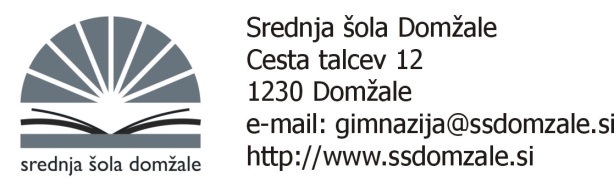 ZADEVA: UČBENIŠKI SKLAD 2023/24Smeri:  TEHNIK RAČUNALNIŠTVA - 3. LETNIKSpoštovani,obveščamo vas, da si lahko izposodite komplet učbenikov iz učbeniškega sklada za 3. letnik v šolskem letu 2023/24. Pogoj za izposojo je plačilo izposoje ter vrnjeni učbeniki iz 2. letnika. 2. PLAČILO IZPOSOJE: Cena kompleta je  44,40 EUR, dijak plača  1/3 cene učbeniškega kompleta. Znesek 14,00  EUR  poravnate s plačilom UPN naloga natransakcijski račun šole:  SI56 0110 0603 0697 322 sklic SI00 292000Rok za plačila je 22. avgust 2023. V kolikor obveznosti plačila ne bodo poravnane, vam žal ne moremo zagotoviti učbeniškega sklada. 3. DVIG UČBENIKOV:Komplet učbenikov boste prevzeli  med 1. in 5. septembrom 2023 v šolski knjižnici (1. nadstropje). S seboj prinesite (ODREZEK/KOPIJA/POTRDILO) o plačilu položnic. Z učbeniki ravnajte skrbno in odgovorno ter jih ob koncu leta vrnite v knjižnico (tudi tisti dijaki, ki imajo popravne izpite). V kolikor bodo učbeniki poškodovani ali jih ne boste vrnili pravočasno, boste plačali celotno ceno učbenikov.         Lep pozdrav,Mojca Žebaljec,prof. slovenščine  Srednja šola DomžaleKnjižnicaCesta talcev 121230 DomžaleTel: 01/72 40 630                               Mail: mojca.zebaljec@ssdomzale.si        					ravnatelj o. e. PSŠ                                                                                               Andrej Pezdirc